Regulamin Szkolnego Koła Wolontariatu w Szkole Podstawowej nr 109 w Łodzi na rok szkolny 2023/2024"Spałam i śniłam, że życie jest samą przyjemnością, obudziłam się i spostrzegłam, że życie jest służbą na rzecz innych. Służyłam i zobaczyłam, że służba jest przyjemnością."Matka Teresa z Kalkuty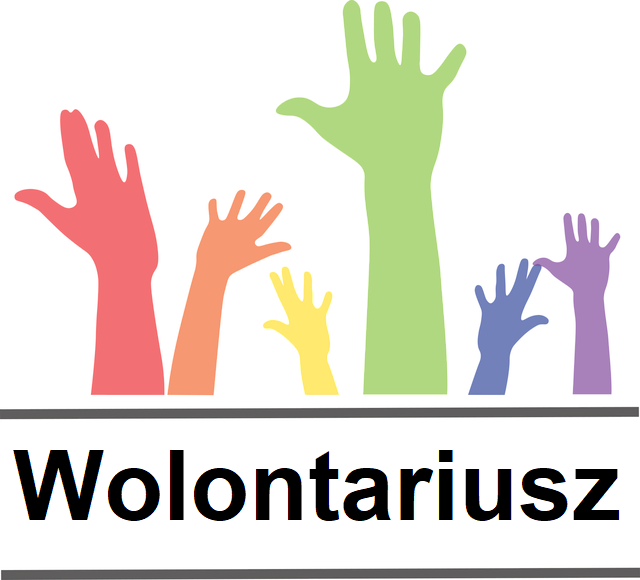 § 1. Postanowienia ogólneWolontariat – to bezpłatne, świadome i dobrowolne działanie na rzecz innych, wykraczające poza więzi rodzinno-koleżeńsko-przyjacielskie.Wolontariusz:to osoba pracująca na zasadzie wolontariatu;to uczeń, który na ochotnika i bezinteresownie niesie pomoc, tam, gdzie jest ona potrzebna;może podejmować pracę wolontariacką w wymiarze, który nie utrudni mu nauki i pozwoli wywiązywać się z obowiązków domowych;kieruje się bezinteresownością, życzliwością, chęcią niesienia pomocy, troską o innych;wywiązuje się sumiennie z podjętych przez siebie zobowiązań;systematycznie uczestniczy w spotkaniach i warsztatach dla wolontariuszy;stara się aktywnie włączyć w działania na rzecz innych oraz wykorzystując swoje zdolności i doświadczenie zgłaszać własne propozycje i inicjatywy;swoim postępowaniem stara się promować ideę wolontariatu, godnie reprezentować swoją szkołę oraz być przykładem dla innych;W Szkolnym Kole Wolontariatu może uczestniczyć każdy uczeń, bez względu na wiek. Niepełnoletni członkowie Wolontariatu Szkolnego muszą przedstawić pisemną zgodę obojga rodziców lub opiekunów na działanie w Wolontariacie.Szkolne Koło Wolontariatu jest inicjatywą skierowaną do ludzi młodych, którzy chcą pomagać najbardziej potrzebującym, reagować czynnie na potrzeby środowiska, inicjować działania w środowisku szkolnym i lokalnym oraz wspomagać różnego typu inicjatywy charytatywne, kulturalne.§ 2. StrukturaSzkolne Koło Wolontariatu nie posiada ja szczególnie rozbudowanej struktury organizacyjnej.Członkami Klubu może być młodzież szkolna, która respektuje zasady Koła.Opiekunem Koła zostaje opiekun Samorządu Szkolnego, który wyrazi chęć zaangażowania się w organizowanie i monitorowanie pracy wolontariuszy.§ 3. Cele Szkolnego Koła Wolontariatuzapoznawanie uczniów z ideą wolontariatu;angażowanie uczniów w świadomą, dobrowolną i nieodpłatną pomoc innym;promowanie wśród dzieci i młodzieży postaw: wrażliwości na potrzeby innych, empatii, życzliwości, otwartości i bezinteresowności w podejmowanych działaniach;organizowanie aktywnego działania w obszarze pomocy koleżeńskiej, społecznej, kulturalnej na terenie szkoły i w środowisku rodzinnym oraz lokalnym;tworzenie przestrzeni dla służby wolontariackiej poprzez organizowanie konkretnych sposobów pomocy i tworzenie zespołów wolontariuszy do ich realizacji;pośredniczenie we włączaniu dzieci i młodzieży do działań o charakterze wolontariackim w działania pozaszkolne, promowanie i komunikowanie o akcjach prowadzonych w środowisku lokalnym, akcjach ogólnopolskich i podejmowanych przez inne organizacje;wpieranie ciekawych inicjatyw młodzieży szkolnej;promowanie idei wolontariatu;prowadzenie warsztatów, szkoleń i cyklicznych spotkań wolontariuszy i chętnych do włączenia się do akcji niesienia pomocy;angażowanie się w miarę potrzeb do pomocy w jednorazowych imprezach o charakterze charytatywnym.§ 4. Prawa wolontariuszaWolontariusz ma prawo do zgłaszania własnych propozycji i inicjatyw.Wolontariusz ma prawo do wsparcia ze strony koordynatora lub innych pracowników Wolontariatu Szkolnego.Wolontariusz ma prawo do otrzymania na piśmie konkretnego zakresu obowiązków związanych z jego posługą.Wolontariusz ma prawo do otrzymania pisemnego zaświadczenia oraz opinii o wykonanej pracy.Nie wolno wywierać na wolontariuszach presji moralnej w związku zrealizowanym zadaniem pozostającym w konflikcie z jego przekonaniami.Wolontariusz ma prawo do rezygnacji z pracy na rzecz wolontariatu uprzedzając odpowiednio wcześniej koordynatora Wolontariatu Szkolnego.§ 5. Obowiązki wolontariuszaWolontariusz ma obowiązek systematycznie uczestniczyć w spotkaniach Wolontariatu.Wolontariusz ma obowiązek respektować zasady i cele Szkolnego Wolontariatu takie jak:zasada sumienności w podejmowanych działaniachzasada osobistej pracy nad własnym rozwojemzasada zaangażowania na rzecz potrzebujących pomocyzasada troski o los słabszychzasada prawdy, przyjaźni, życzliwościzasada świadomego i odpowiedniego reprezentowania szkoły§ 6. Nagradzanie wolontariuszyFormy nagradzania:wyrażenie uznania słownego,pochwała na forum szkoły,umieszczenie nazwiska w sprawozdaniu organizacji, artykule gazetki szkolnej,wręczanie listów pochwalnych i dyplomów.Nagradzanie wolontariuszy ma walor motywujący, podkreślający uznanie dla działalności wolontariusza.Uczeń, który jest wolontariuszem i realizuje określone zadania, może mieć przyznane dodatkowe punkty z zachowania na koniec każdego półrocza (Szkolny Koordynator konsultuje sprawę z wychowawcą ucznia)Uczeń, który nie jest wolontariuszem, a bierze aktywny udział w zbiórkach i akcjach charytatywnych, może otrzymać dodatkowe punkty z zachowania na koniec każdego półrocza (Szkolny Koordynator konsultuje sprawę z wychowawcą ucznia)Uczniowie otrzymują punkty za działalność wolontaryjną na świadectwie ukończenia szkoły podstawowej. § 7. Działalność informacyjnastrona internetowa Szkolnego Wolontariatugrupa facebookowainformacje na tablicy informacyjnej Szkolnego Koła Wolontariatuplakaty okazjonalne na terenie szkoły§ 8. Szkolny regulamin przyznawania punktów za wolontariat i działania na rzecz środowiska szkolnegoUczeń szkoły podstawowej może mieć przyznane trzy punkty w rekrutacji do szkoły ponadpodstawowej za osiągnięcia w aktywności na rzecz innych ludzi, zwłaszcza w formie wolontariatu lub działania na rzecz środowiska szkolnego.Uczeń może uzyskać w/w punkty pod warunkiem systematycznej pracy w ramach wolontariatu lub pracy na rzecz środowiska szkolnego i lokalnego w wymiarze: co najmniej 50 godzin na przestrzeni w/w etapu edukacyjnego, godziny mogą być sumowane z poszczególnych lat działalności.Uczeń może realizować w/w godziny uczestnicząc w działaniach Szkolnego Koła Wolontariatu działającego przy Szkole Podstawowej nr 109 im. Ludwiki Wawrzyńskiej w Łodzi. Przepracowane godziny odnotowuje się w Karcie Aktywności Wolontariusza.Uczeń może również samodzielnie i aktywnie poszukiwać miejsca, obszaru, placówki/instytucji, w pomoc którym mógłby się zaangażować i realizować zadania wolontariusza poza szkołą.Uczeń, który realizował wolontariat poza szkołą, jest zobowiązany dostarczyć Koordynatorom Koła zaświadczenie o odbytym wolontariacie do dnia 1 czerwca danego roku szkolnego. Zaświadczenie ma zawierać nazwę placówki/instytucji, pieczątkę i podpis osoby odpowiedzialnej za opiekę nad wolontariuszem, okres, w którym wolontariusz angażował się w pomoc oraz ilość zrealizowanych przez niego godzin.Punkty przyznaje opiekun samorządu szkolnego, który jest jednocześnie opiekunem szkolnego wolontariatu.